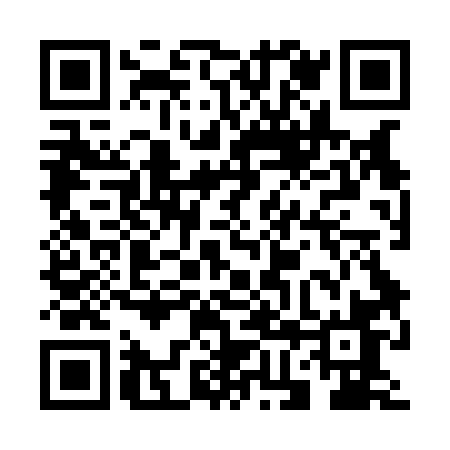 Prayer times for Swieck Wielki, PolandMon 1 Apr 2024 - Tue 30 Apr 2024High Latitude Method: Angle Based RulePrayer Calculation Method: Muslim World LeagueAsar Calculation Method: HanafiPrayer times provided by https://www.salahtimes.comDateDayFajrSunriseDhuhrAsrMaghribIsha1Mon4:006:0412:345:017:069:012Tue3:576:0112:345:027:079:043Wed3:545:5912:345:037:099:064Thu3:515:5612:335:047:119:095Fri3:485:5412:335:067:139:116Sat3:455:5212:335:077:159:147Sun3:425:4912:325:087:169:168Mon3:395:4712:325:097:189:199Tue3:355:4512:325:117:209:2110Wed3:325:4212:325:127:229:2411Thu3:295:4012:315:137:239:2612Fri3:265:3812:315:147:259:2913Sat3:225:3612:315:167:279:3214Sun3:195:3312:315:177:299:3415Mon3:165:3112:305:187:319:3716Tue3:125:2912:305:197:329:4017Wed3:095:2712:305:207:349:4318Thu3:055:2412:305:227:369:4619Fri3:025:2212:295:237:389:4820Sat2:585:2012:295:247:399:5121Sun2:555:1812:295:257:419:5422Mon2:515:1612:295:267:439:5723Tue2:485:1312:295:277:4510:0124Wed2:445:1112:285:287:4610:0425Thu2:405:0912:285:307:4810:0726Fri2:365:0712:285:317:5010:1027Sat2:325:0512:285:327:5210:1328Sun2:285:0312:285:337:5410:1729Mon2:245:0112:285:347:5510:2030Tue2:204:5912:285:357:5710:24